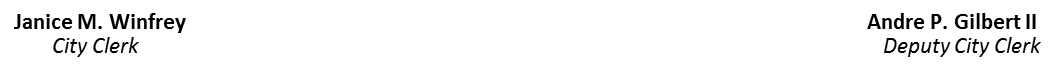 June 22, 2020NOTICE OF THE DETROIT CHARTER REVISION COMMISSION WORKERS RIGHTS COMMITTEE	In accordance with Section 5(4) of the Michigan Open Meetings Act, MCL 15.265(4), the Detroit Charter Revision Commission will hold a Committee of the Whole Meeting on Thursday, July 2, 2020 at 5:00 p.m. via Google Meet.  Click here: meet.google.com/hut-nbvs-bur.   To dial in by telephone, call (US) + 1 617-675-4444 and enter the following PIN when prompted:  #392 265 981 0694#.  